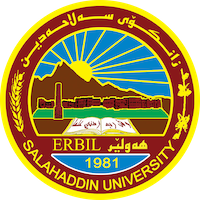 Academic Curriculum Vitae Personal Information: Full Name:Barzan Ali KhutherAcademic Title: Assistant Professor Email: barzan.khuter@su.edu.krdMobile:07504221221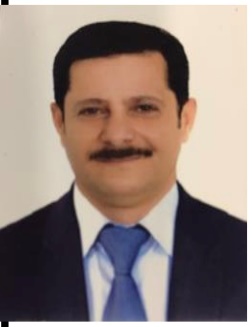 Education:1. M.Sc. in Tax Accounting - Institute of Higher Accounting and FinancialStudies, Baghdad University, 2008.2. B.Sc. in Faculty of Finance Sciences - College of Baghdad University -Baghdad – IRAQ, 2005-2006.
Employment:1. Accounting asset. Lecturer. In Admin. & Econ. College, Salahaddin University.2. Accounting Department member – College of Administration and Economics,Salahaddin University. 2012 until now3. Chairman of the Quality Assurance, in the Department of Banking and FinancialSciences. Qualifications Computer Skills1. Word Perfect2. SPSS.3. ExcelLanguage1- Kurdish: speaking and writing– v. good.2- Arabic: speaking and writing–v. good.3- English: speaking and writingTeaching experience:Lecturing Experience:B.Sc. in Statistics Program in Salahaddin University for several years: Tax AccountingB.Sc. in Banking and Finance in Salahaddin University for several years: Accounting principles Tax legislation Banking operationsB.Sc. in Accounting in Sulaimaniya University for several years: Accounting Theory Government Accounting Tax Accounting Financial administrationResearch and publications1- Revenue in after sales contracts settling accounts in installments over thetax applied study in the Empire World Real Estate Investment CompanyLimited / Erbil, Zanco, Volume (18), No (1),20142- The role of interim financial statements in determining the tax debtEmpirical Study in Kurdistan International Bank for Development andInvestment / Erbil, Journal of Kirkuk University, Volume (4), No (1),2014.3- The role of auditing committees in increasing the credibility of financialreports prepared for identifying the base income tax, (Study at the Departmentof the Directorate of corporate income tax / Erbil( . journal of KirkukUniversity for Administrative and Economic Sciences, 2018, Volume 8, Issue3, Pages 427-4614- The Effect of Financial Reporting Quality on Determining the Tax Base(Field Study of Income Tax Department / Erbil) VOL. 6 NO.3 October 2016.5- Measuring the quality of tax auditing by using the standards oftax applied in UAS administration 'empirical study in Erbil taxdepartment"Conferences and courses attendedGive details of any conferences you have attended, and those at which you have presented delivered poster presentations.Funding and academic awards List any bursaries, scholarships, travel grants or other sources of funding that you were awarded for research projects or to attend meetings or conferences.Professional memberships List any membership you hold of any professional body or learned society relevant to your research or other life activities.Professional Social Network Accounts:https://scholar.google.com/citations?hl=en&user=ui6b7psAAAAJ&view_op=list_works&gmla=AJsN-F4Dgw3oG3JkExGUhPdw20Jbu9GfhsGOhubSsJhCOCEuoI6c4apZKTO0RH8zS9GI1ztFC4fko_g5fb9rw6fab-NxgAjGyQ